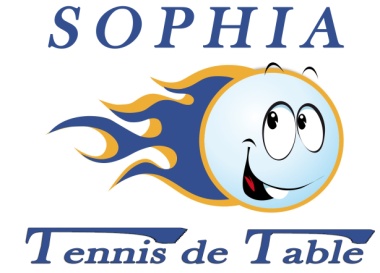 Valbonne, le 25 Mai 2021CONVOCATION A L’ASSEMBLÉE GÉNÉRALE ORDINAIRE ANNUELLEadressée à tous les membresde l’association SOPHIA Tennis de TableMadame, Monsieur,Nous avons le plaisir de vous convoquer à une Assemblée Générale Ordinaire 
qui aura lieu le vendredi 25 Juin 2021 à 18h30à la Salle polyvalente du Lycée Régional, 1265 route de Biot 06560 VALBONNE.ORDRE DU JOUR :- Approbation du compte-rendu de l’AGO du 08/02/2020,- Rapport moral et rapport d’activité du Président,- Rapport financier de la Trésorière,- Validation budget prévisionnel adopté par le Comité Directeur,- Présentation du contrat de prestation de services de l’entraîneur,- Election des membres du Comité Directeur,- Questions diverses.Un poste étant vacant au Comité Directeur, les personnes désirant présenter leur candidature à l’élection des membres du Comité Directeur doivent, dès maintenant, adresser leur candidature par email à «contact@sophiatt.com» avant le 20 Juin 2021.Votre participation est vivement souhaitée. En cas d’empêchement vous pouvez remettre le pouvoir joint dûment complété à un autre membre du Club ou le faire parvenir au siège par email ou par courrier (une majorité est nécessaire pour valider les décisions). Les enfants mineurs seront représentés par un de leurs parents.Recevez, Madame, Monsieur, nos salutations sportives.Aymeric FAUREPrésidentP.J.- pouvoirSOPHIA Tennis de Table – Association loi 1901 - N° SIRET : 525 409 504 00046 - Code APE : 9499ZAdresse postale : BP 90056 - 06901 SOPHIA ANTIPOLIS Cedex   06 64 65 20 18email : contact@sophiatt.com / site internet : www.sophiatt.comP O U V O I RJe soussigné(e) M………………………………………………………….………………………………………………, 
membre de l’Association«SOPHIA Tennis de Table» donne pouvoir à : M……………………………………………….…………………………………………………..………………………,
adhérent de l’Association pour me représenter et procéder à tous votes lors de l’Assemblée Générale Ordinaire du Vendredi 25 Juin 2021.Fait à ……………………. le …………………………….2021pour servir et valoir ce que de droitSignature